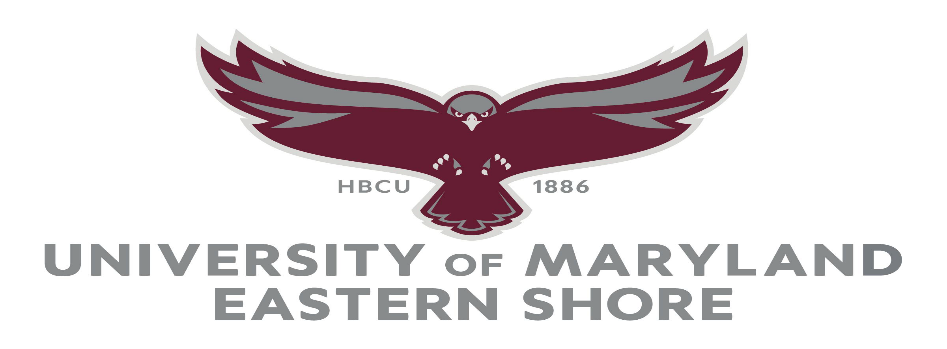 Faculty Assembly AgendaFebruary 13, 202411:00 am In person Frederick Douglass LibraryVirtually through Google MeetOfficers:   Chair - Dr. Joyce Bell	(3361)				Vice Chair – Dr. Amy Hagenrater-Gooding (6351)				Secretary – Ms. Corrie Cotton (6630)Parliamentarian – Mr. Joseph Bree (6270)CUSF Representatives:  Dr. Etahe Johnson (6131) Meeting ActivityResponsibilityWelcome and Call to OrderDr. Joyce Bell (1 minute)Approval of December 12, 2023 MinutesMs. Corrie Cotton (1 minute)Today’s Business President Anderson UpdatesProvost Allen UpdatesCITOL UpdatesStanding Committee Updates—AcademicFaculty ConcernsFaculty Communications CommitteeDr. Heidi Anderson (15 minutes)Dr. Rondall Allen (10 minutes)Ms. Tracey DiRusso (10 minutes)Dr. Grace Namwamba (10 minutes)Dr. Amy Hagenrater-Gooding (10 minutes)Dr. Prince Attoh (5 minutes)AnnouncementsAll Faculty (5 minutes)AdjournmentDr. Joyce Bell (1 minute)